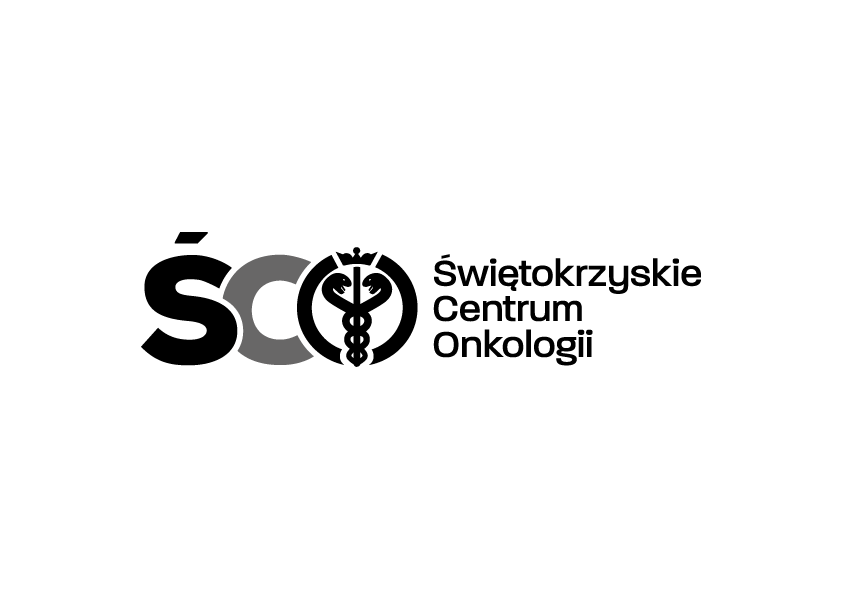 Adres: 25-734 Kielce, ul. Artwińskiego 3CDział Zamówień Publicznychtel.: 41 36 74 474/072Kielce, dn. 07.05.2024 r.IZP.2411.125.2024.IAInformacja o kwocie na sfinansowanie zamówienia Dot. IZP.2411.125.2024.IA : ,, Dzierżawa urządzenia do syntezy radiofarmaceutyków dla PET – 18F-PSMA1007 – 1 rok,  zakup materiałów i odczynników do wytworzenia 18F -PSMA-1007oraz dzierżawa wyposażenia do kontroli jakości radiofarmaceutyków 18F -PSMA1007 wraz z zestawem niezbędnych materiałów i odczynników dla Zakładu Medycyny Nuklearnej z Ośrodkiem PET  Świętokrzyskiego Centrum Onkologii w Kielcach . 	Działając na podstawie art. 222 ust. 4 ustawy z dnia 11 września 2019 r. – Prawo zamówień publicznych, Zamawiający przekazuje informację dotyczącą kwoty, jaką zamierza przeznaczyć na sfinansowanie zamówienia tj.:  szacunek brutto  złPakiet nr 1286.344,00Pakiet nr 2691.875,00Pakiet nr 3230.625,00Razem1.208.844,00